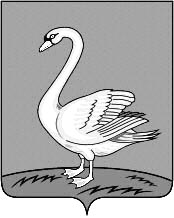 Липецкая областьЛебедянский муниципальный районСовет депутатов   сельского поселения Куликовский сельсовет Лебедянского муниципального района Липецкой области Российской ФедерацииР Е Ш Е Н И Е22 июня 2020 года                                с. Куликовка Вторая                                     № 209О назначении выборов депутатов Совета депутатов сельского поселения Куликовский сельсовет Лебедянского муниципального района Липецкой области Российской Федерации шестого созыва         В связи с истечением срока полномочий Совета депутатов сельского поселения Куликовский сельсовет Лебедянского муниципального района Липецкой области Российской Федерации пятого созыва, руководствуясь частями 1, 2, 11 статьи 12, частью 1 статьи 55 Закона Липецкой области «О выборах депутатов представительных органов муниципальных образований в Липецкой области», статьей 30 Устава сельского поселения Куликовский сельсовет Лебедянского муниципального района Липецкой области Российской Федерации, Совет депутатов сельского поселения Куликовский сельсовет Лебедянского муниципального района Липецкой области Российской Федерации решил:         1. Назначить выборы депутатов Совета депутатов сельского поселения Куликовский сельсовет Лебедянского муниципального района Липецкой области Российской Федерации  шестого созыва на воскресенье 13 сентября 2020 года.         2. Выделить на подготовку и проведение выборов депутатов Совета депутатов сельского поселения Куликовский сельсовет Лебедянского муниципального района Липецкой области Российской Федерации шестого созыва денежные средства в сумме 145300 рублей.         3. Опубликовать настоящее решение в районной газете «Лебедянские вести» 25 июня 2020 года.         4. Направить  копию настоящего решения в управление Роскомнадзора по Липецкой области, Управление Министерства юстиции Российской Федерации по Липецкой области, избирательную комиссию Липецкой области, территориальную избирательную комиссию Лебедянского муниципального района не позднее чем через 5 дней со дня его принятия.  Председатель Совета депутатов сельского поселения Куликовский сельсовет Лебедянского муниципального района Липецкой области Российской Федерации                                                      К.Г. Гасанов